DANH SÁCH CÁN BỘ LÃNH ĐẠO VÀ GIÁO VIÊN TRONG NHÀ TRƯỜNG 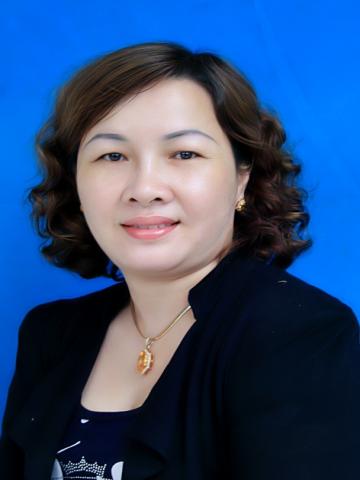 Hiệu trưởng: Lê Thị ThúyTrình độ chuyên môn: Đại học Toán - Thạc sỹ QLGDĐiện thoại di động: 0948051888Gmail: thuythao68@gmail.com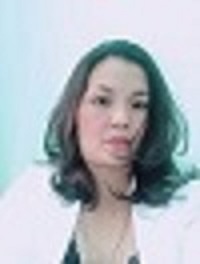 Phó hiệu trưởng: Đặng Ánh TuyếtTrình độ chuyên môn: Đại học Hoá - Thạc sỹ QLGDĐiện thoại di động:  0982205422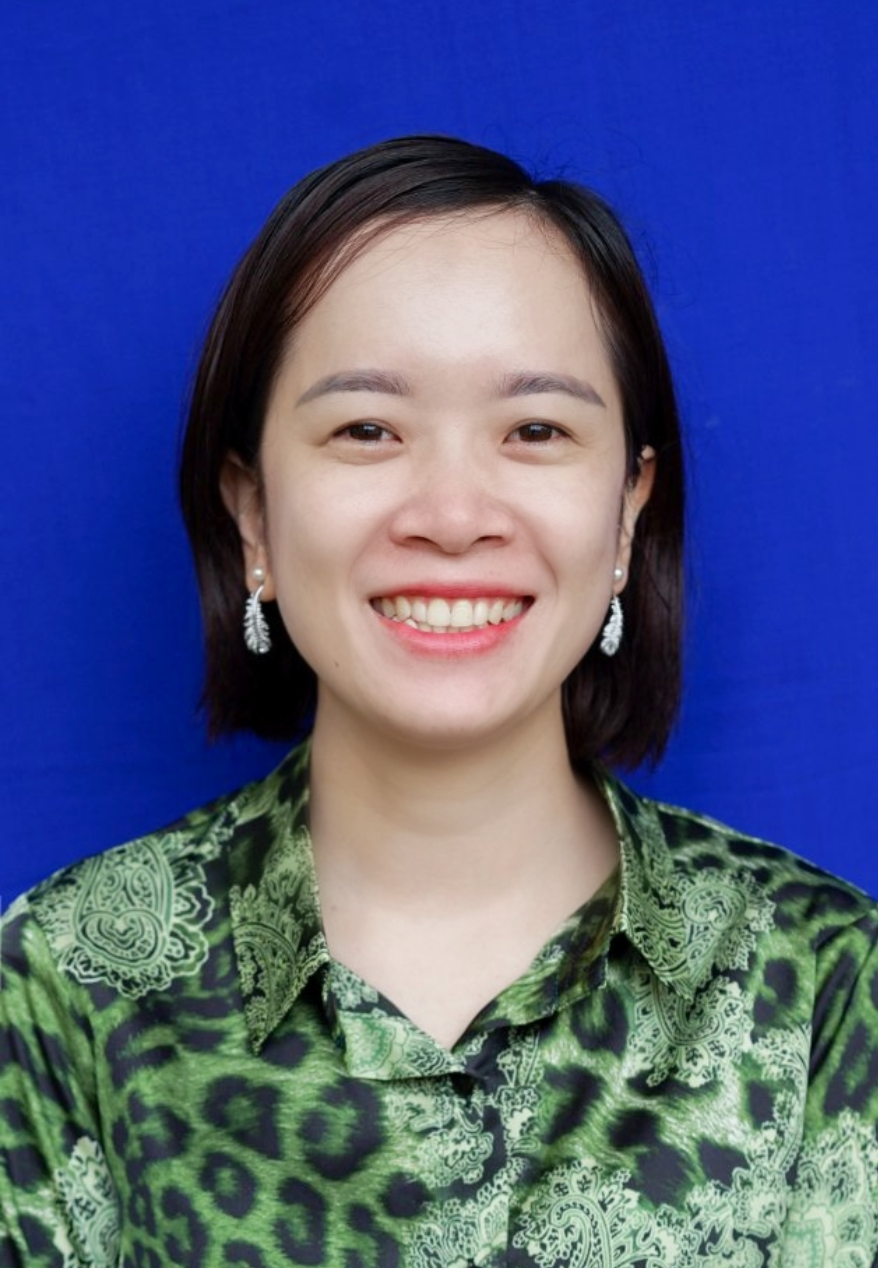 Giáo viên: Hoàng Thị ThuầnTrình độ chuyên môn: Đại học ToánSố điện thoại: 0987757542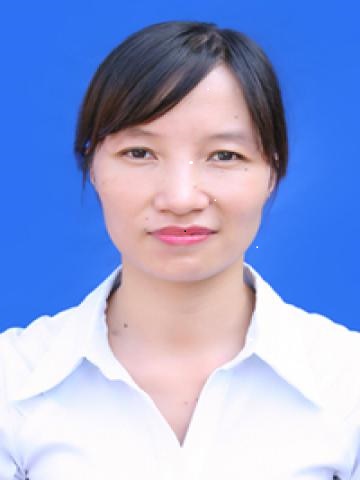 Giáo viên: Nguyễn Thị Hồng TrinhTrình độ chuyên môn: Cao đẳng VănSố điện thoại: 0912658886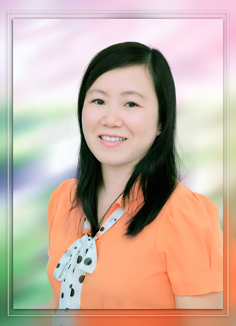 Giáo viên: Hà Thu HiềnTrình độ chuyên môn: Đại học ToánSố điện thoại: 01269216018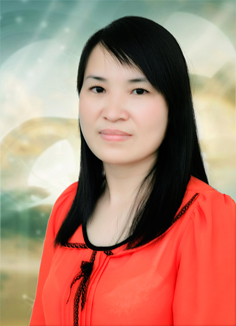 Giáo viên: Vũ Thị Hằng MơTrình độ chuyên môn: Đại học ToánSố điện thoại :01685891195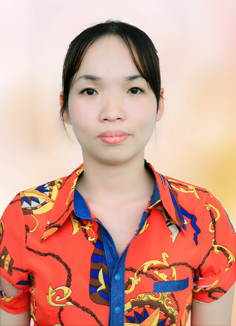 Giáo viên: Nguyễn Hải HuệTrình độ chuyên môn: Đại học ToánSố điện thoại :0979875215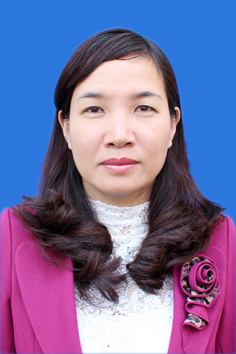 Giáo viên: Hà Quế AnhTrình độ chuyên môn: Đại học ToánSố điện thoại: 0915355441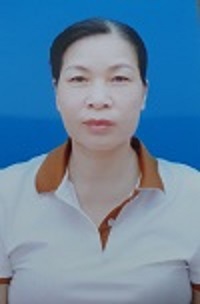 Giáo viên: Lê Thị Hải VânTrình độ chuyên môn: Đại học Ngữ VănSố điện thoại: 0972250798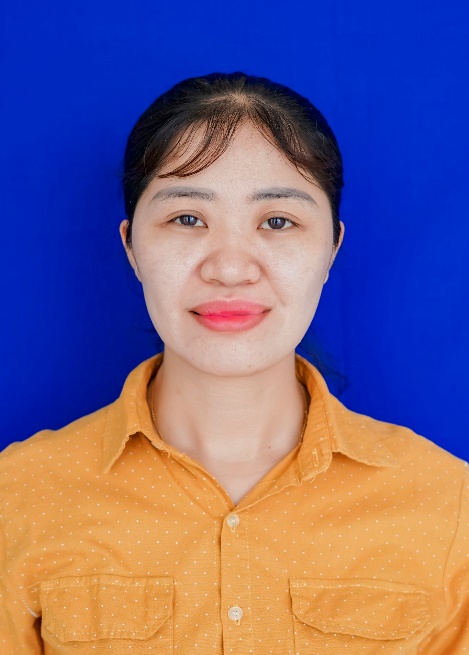 Giáo viên:   Ninh Thị Thanh HườngTrình độ chuyên môn: Đại học ToánSố điện thoại:  0936911341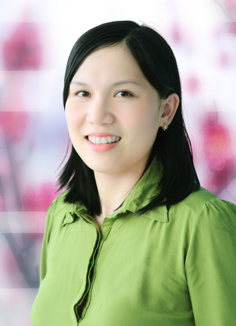 Giáo viên: Bùi Thị Diệp VânTrình độ chuyên môn: Đại học VănSố điện thoại: 0982864726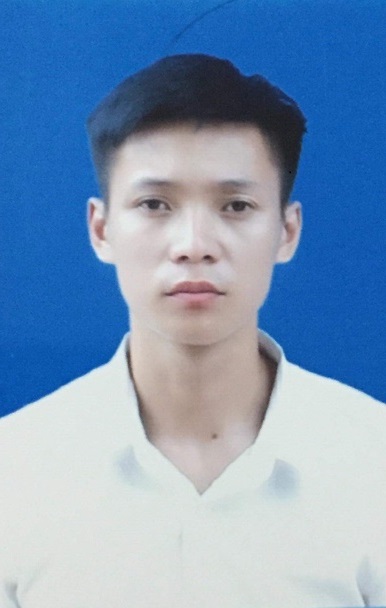 Giáo viên: Phạm Hồng ĐứcTrình độ chuyên môn: ĐH Thể thaoSố điện thoại: 0986041715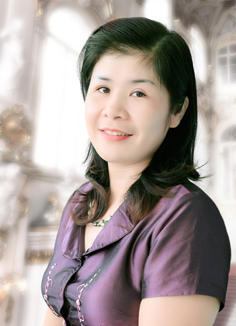 Giáo viên: Lê Thị ThủyTrình độ chuyên môn: Đại học VănSố điện thoại: 01657764727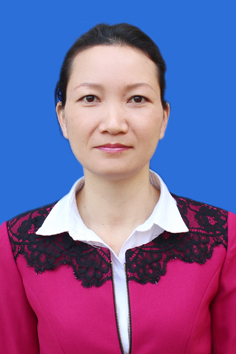 Giáo viên: Lê Thị Phi YênTrình độ chuyên môn: Cao đẳng VănSố điện thoại: 0941204188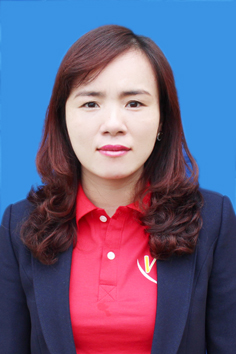 Giáo viên: Lê Thị HoaTrình độ chuyên môn: Đại học Giáo dụcSố điện thoại: 0937809518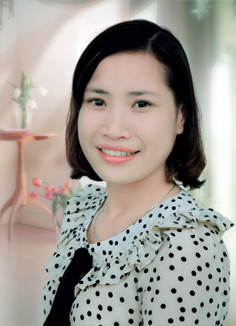 Giáo viên: Bùi Thị Mai PhươngTrình độ chuyên môn: Đại học SửSố điện thoại: 0936861183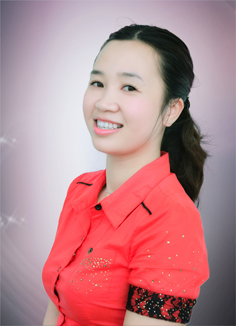 Giáo viên: Vũ Thị Trung NgaTrình độ chuyên môn: Đại học VănSố điện thoại :0936504386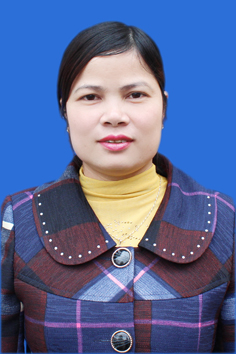 Giáo viên:  Lê Thị Hoàng HảiTrình độ chuyên môn: Đại học HóaSố điện thoại: 01676973388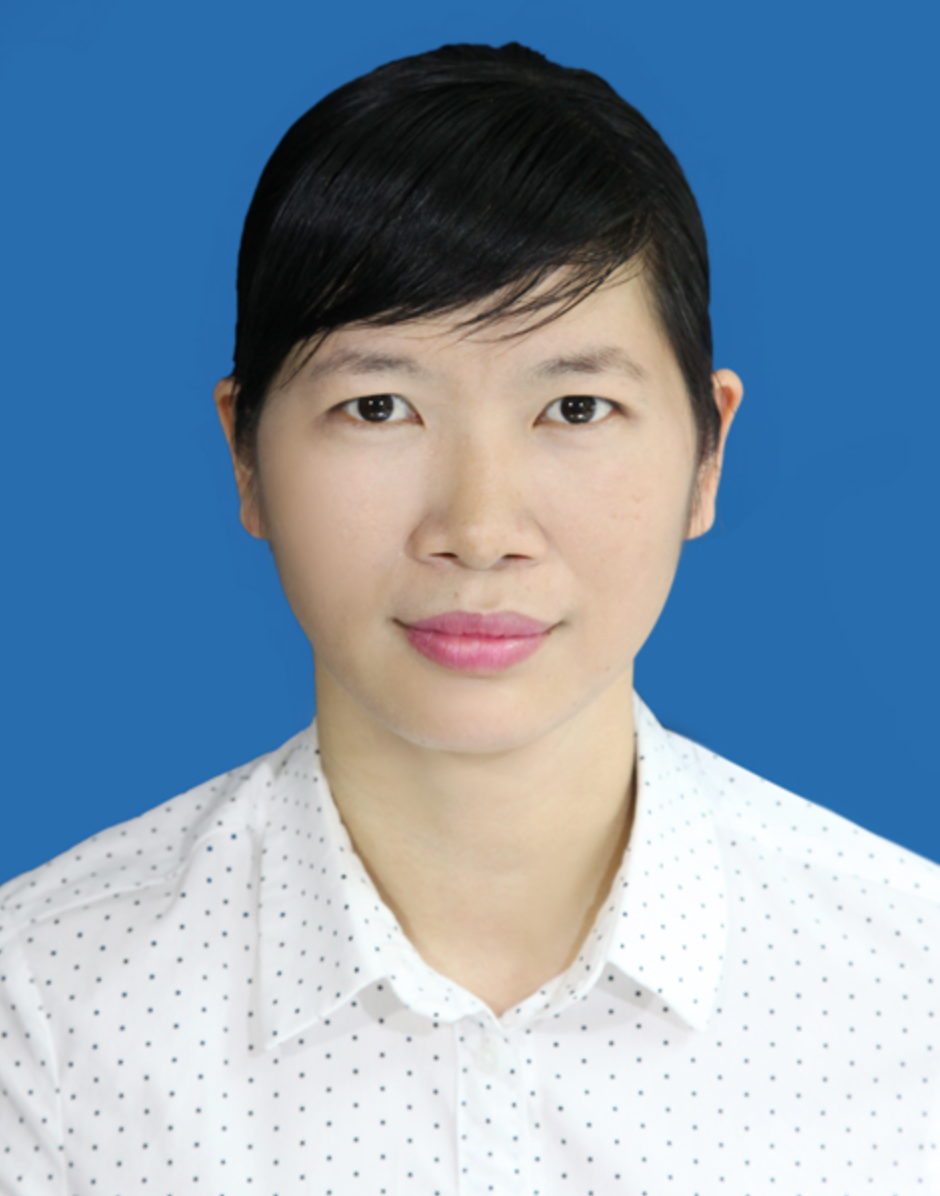 Giáo viên: Đặng Thu HuyềnTrình độ chuyên môn: Đại học HóaSố điện thoại: 0359936412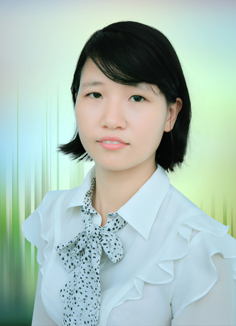 Giáo viên: Trần Thị Thu HươngTrình độ chuyên môn: Đại học SinhSố điện thoại: 0982812168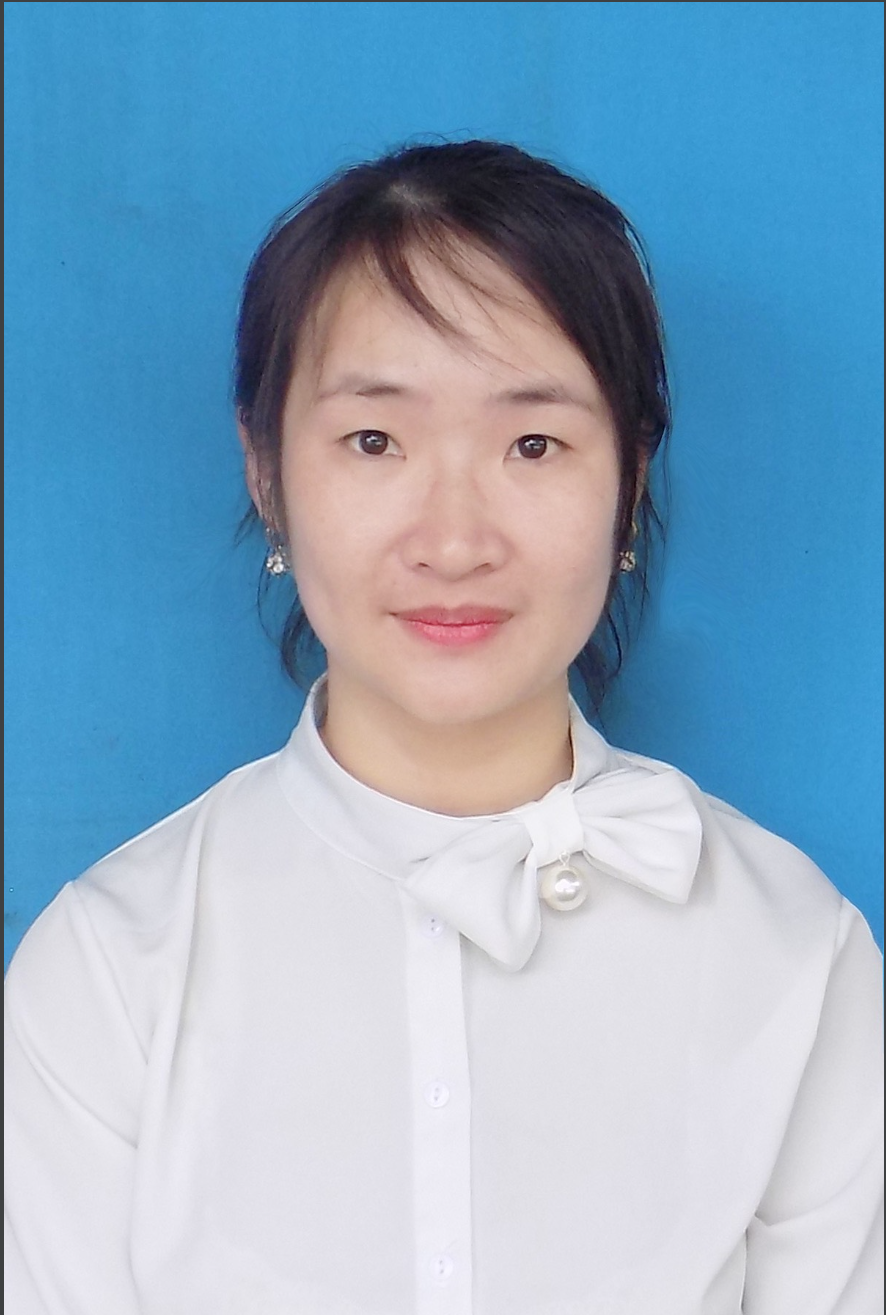 Giáo viên: Bùi Thị Liễu TâmTrình độ chuyên môn: Đại học ToánSố điện thoại: 0384447794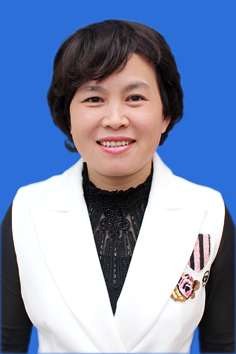 Giáo viên: Trần Thị Thanh ThủyTrình độ chuyên môn: Đại học GD- Cao đẳng AnhSố điện thoại: 0936464979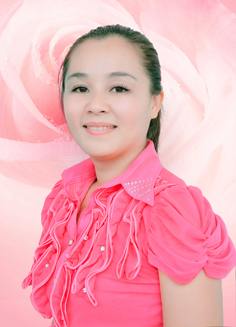 Giáo viên: Hà Thu PhươngTrình độ chuyên môn: Đại học Giáo dục công dânSố điện thoại: 01228243739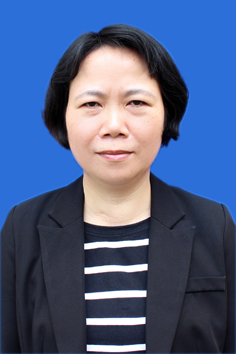 Giáo viên: Nguyễn Thị Thu HằngTrình độ chuyên môn: Đại học Tiếng AnhSố điện thoại: 01263460422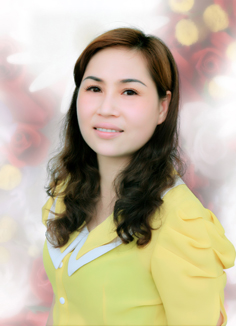 Giáo viên: Phan Thúy HồngTrình độ chuyên môn: Đại học Tiếng AnhSố điện thoại: 0978884889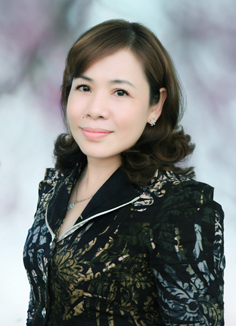 Giáo viên: Lê Thị Bích Hằng Trình độ chuyên môn: Cao đẳng Mỹ thuậtSố điện thoại:  0934266567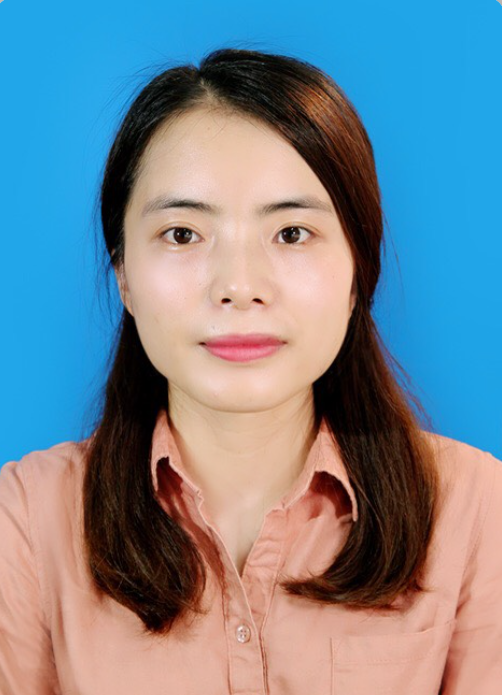 Giáo viên: Lê Thị PhươngTrình độ chuyên môn: Thạc sĩ VănSố điện thoại: 0392502819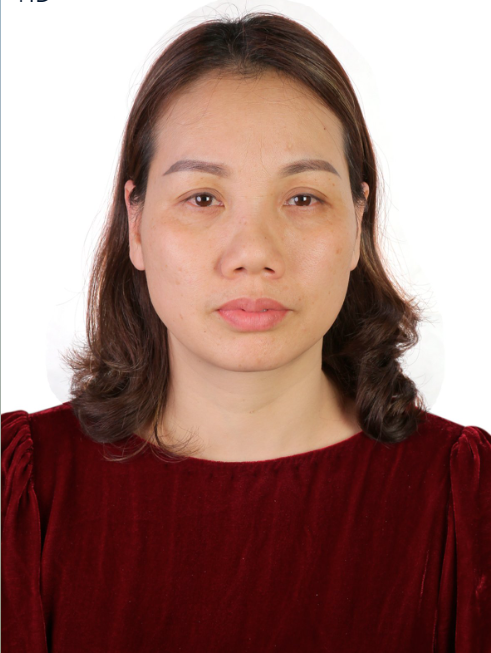 Giáo viên: Hoàng Thị Minh TâmTrình độ chuyên môn: Đại học ToánSố điện thoại: 0888602312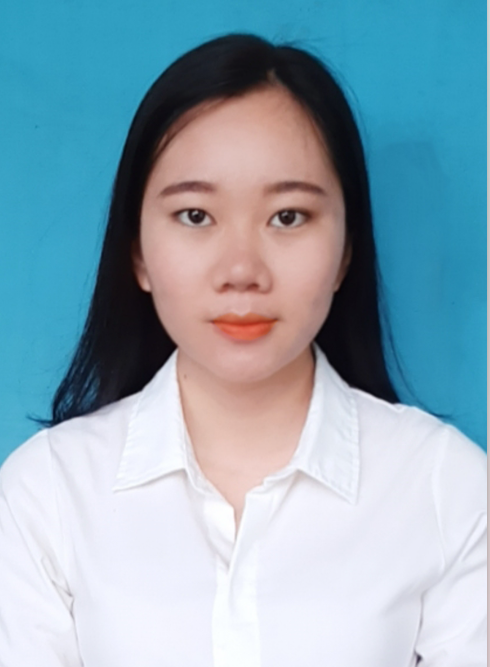 Giáo viên: Dương Thùy DungTrình độ chuyên môn: Đại học VănSố điện thoại: 0981763112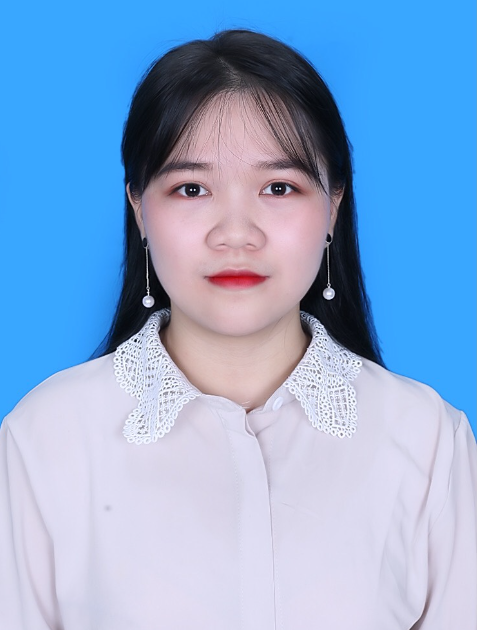 Giáo viên: Vũ Thị Hải YếnTrình độ chuyên môn: Thạc sĩ HóaSố điện thoại: 0398839927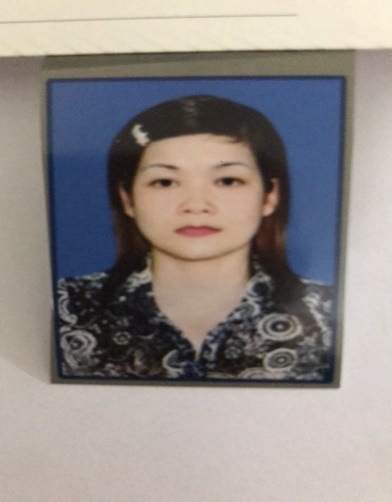 Nhân viên hành chính: Nguyễn Thị Thu HườngTrình độ chuyên môn: Trung cấpSố điện thoại: 0936389556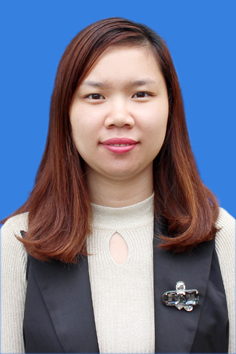 Nhân viên thiết bị, thư viện: Nguyễn Thị MinhTrình độ chuyên môn: Cao đẳng Công nghệĐiện thoại đi động: 0969259229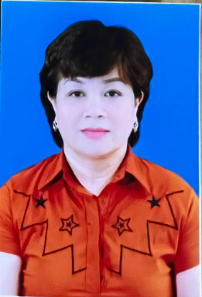 Nhân viên hành chính: Nguyễn Thu HườngTrình đô chuyên môn: Trung cấp xây dựngĐiện thoại di động: 0782258668